The Clockhouse - Sport Ireland Campus - Snugborough Rd - Blanchardstown D15CXC2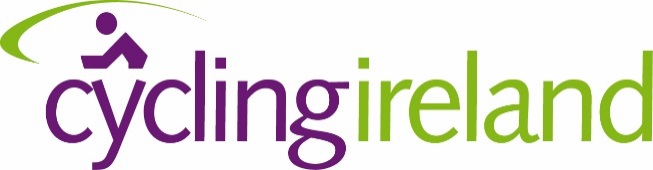 NOMINATION FOR BOARD POSITION AT THE 2019 AGMOn behalf of.  _______________________(Insert name of club provincial Exec or Board.)I/We nominate:For the following position(s).  Please tick the position(s) nominated for.(  ) Honorary President (Incumbent: C McKenna);(  ) Director Position (Incumbent: A Mitchell);(  ) Director Position  (Incumbent: R McLaughlin);NOMINATED BY:1 Signed: __________________________ Name. (Print): ___________________________Position in club/organisation _______________ Current CI Licence No._________________2 Signed:	______________________ Name (Print) ____________________________Position in club/organisation._________________ Current CI Licence No._______________NB: 	The nominee must sign the nomination form.NOMINEE:I accept the nomination for the above position:Name: ________________________. Signed ______________________________Nominations must be signed by any two of the following officers from the nominating body:Chairman, Secretary or Treasurer of the nominating Club, Provincial Executive, Commission or Board;Completed forms to be returned no later than 1600 hours on 4 October 2019 to Cycling Ireland by email only to Contactus@cyclingireland.ie with the subject line “2019 CI AGM”. All submissions will be acknowledged.Name.                                                           Current CI Licence No. 